Stagione Sportiva 2023/2024CORTE SPORTIVA D’APPELLO TERRITORIALELa Corte sportiva d’appello territoriale presso il Comitato Regionale Marche, composta daAvv. Piero Paciaroni – Presidente Dott. Giovanni Spanti – VicepresidenteAvv. Francesco Scaloni – ComponenteDott. Lorenzo Casagrande Albano – Componente Segretario f.f.Avv. Francesco Paoletti – ComponenteDott.ssa Donatella Bordi – Componentenella riunione del 27 maggio 2024, ha pronunciato:Reclamo n. 64/CSAT 2023/2024a seguito del reclamo n. 64 promosso dalla società S.S.D. MONTEFANO CALCIO  in data 13/05/2024 avverso le sanzioni sportive della squalifica per 8 (otto) giornate agli allenatori NICO MARIANI e SAMUELE ROSSINI e la squalifica per 4 (quattro) giornate al calciatore SIMONE DAVID applicate dal Giudice sportivo territoriale del Comitato Regionale Marche con delibera pubblicata sul C.U. n. 237 del 07/05/2024.   ORDINANZA                                                                         P.Q.M. la Corte sportiva d’appello territoriale rinvia il procedimento al 3/6/2024 per la sola decisione.Così deciso in Ancona, nella sede della FIGC - LND - Comitato Regionale Marche, in data 27 maggio 2024.  Il Relatore                                                                                                        Il Presidente  F.to in originale                                                                                                F.to in originale Francesco Scaloni                                                                                           Piero Paciaroni Depositato in Ancona in data 27 maggio 2024Il Segretario f.f.                                                                                            F.to in originaleLorenzo Casagrande Albano    Pubblicato in Ancona ed affisso all’albo del C.R.M. il 27/05/2024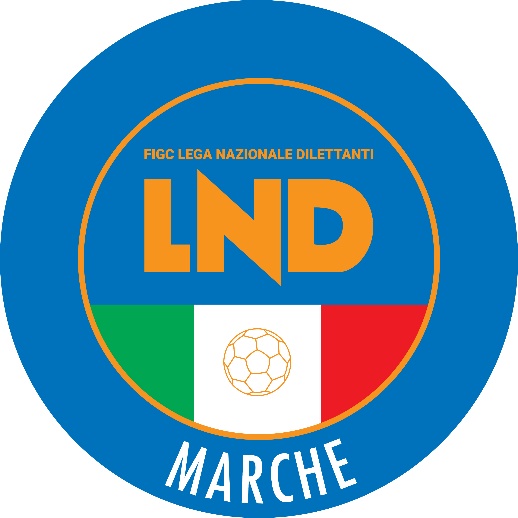 Federazione Italiana Giuoco CalcioLega Nazionale DilettantiCOMITATO REGIONALE MARCHEVia Schiavoni, snc - 60131 ANCONACENTRALINO: 071 285601 - FAX: 071 28560403sito internet: www.figcmarche.ite-mail: cr.marche01@lnd.itpec: marche@pec.figcmarche.itComunicato Ufficiale N° 251 del 27 maggio 2024Il Segretario(Angelo Castellana)Il Presidente(Ivo Panichi)